Comportements et stratégies : créer des diagrammes concrets et des pictogrammesComportements et stratégies : créer des diagrammes concrets et des pictogrammesComportements et stratégies : créer des diagrammes concrets et des pictogrammesComportements et stratégies : créer des diagrammes concrets et des pictogrammesL’élève met des étiquettes sur 
les colonnes, mais ne peut pas trier les objets pour créer une représentation.L’élève crée une représentation, mais trie les objets en piles ou les entasse sur le diagramme.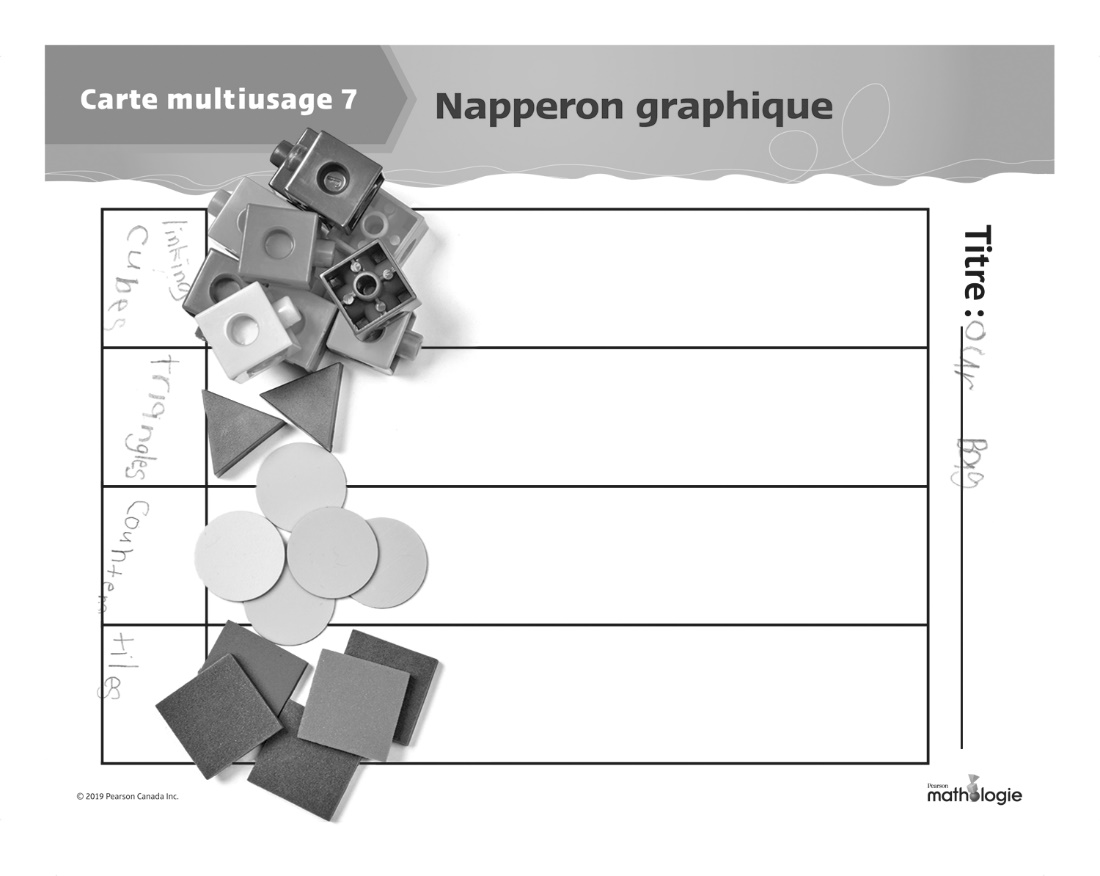 L’élève crée une représentation, mais les objets ne sont pas espacés également ni alignés ou sont de tailles différentes.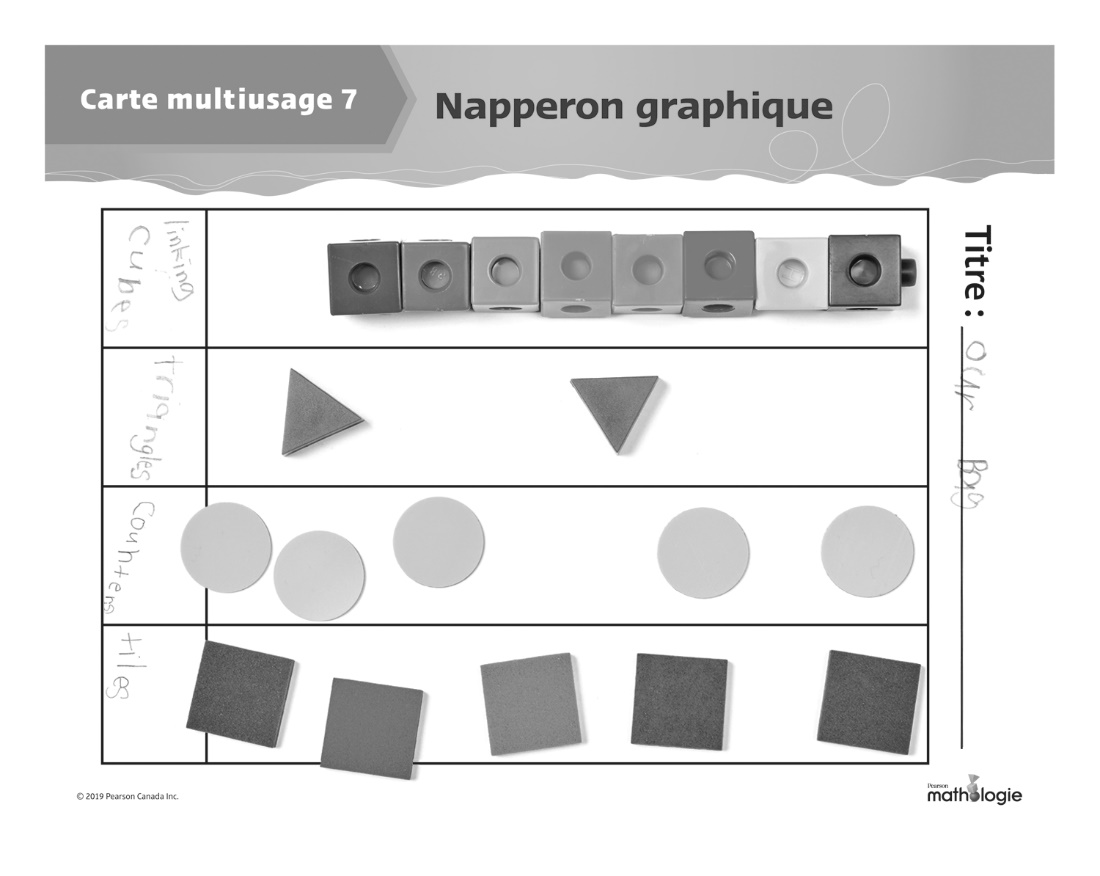 L’élève réussit à créer des représentations en utilisant des objets ou des pictogrammes simples.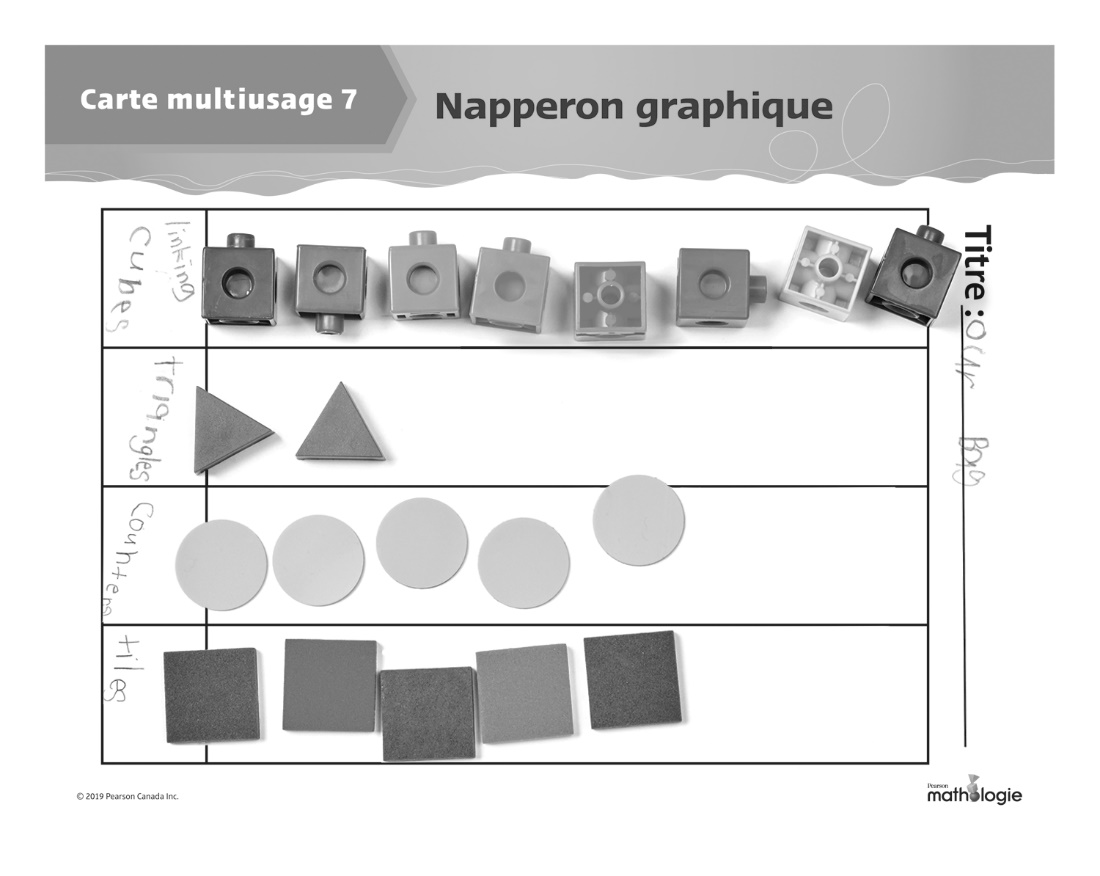 Observations et documentationObservations et documentationObservations et documentationObservations et documentationComportements et stratégies : lire et interpréter des diagrammesComportements et stratégies : lire et interpréter des diagrammesComportements et stratégies : lire et interpréter des diagrammesComportements et stratégies : lire et interpréter des diagrammesL’élève lit des représentations, mais compte des objets 2 fois 
ou mêle la suite numérique exprimée en mots.L’élève lit des représentations, mais a de la difficulté à interpréter les données pour répondre à des questions « combien ».L’élève lit des représentations, mais a de la difficulté à interpréter les données pour répondre à des questions de comparaison (p. ex., combien 
de plus / moins).L’élève réussit à interpréter des représentations en notant le nombre de plus / moins que d’autres catégories.Observations et documentationObservations et documentationObservations et documentationObservations et documentation